س1/ ما اسم المخلوق الحي الذي أمامك؟، وما هو تصنيفه؟اسم المخلوق الحي: ................................................ويُصنّف من..................................................................................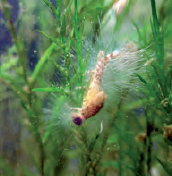 س2/ أذكر أشكال البكتريا التالية:..................................................................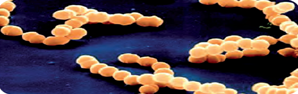 ..................................................................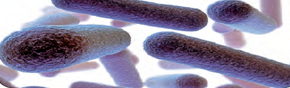 ..................................................................                    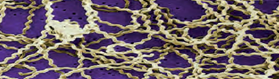 س3/ ما اسم المخلوق الحي الذي أمامك؟، وعلى ماذا يتغذى؟اسم المخلوق الحي: .................................................................ويتغذى على................................................................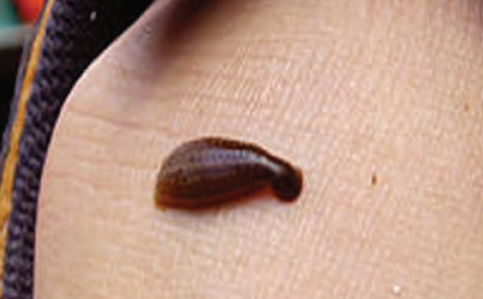 س4/ اذكر أشكال الفم في المفصليات التالية: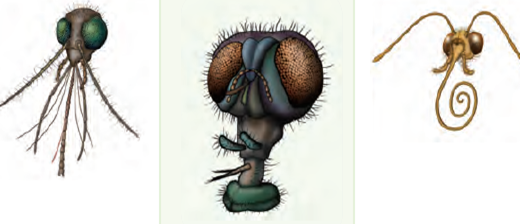 ...................................            ........................................          ....................................مع تمنياتي للجميع بالتوفيق والنجاح..اسم الطالبة ................................... الشعبة ........ مقارنة اشكال البكتيرياس/ صنفي البكتيريا التالية بحسب اشكالها (كروية ، عصوية ، حلزونية) 1)) درجة لكل إجابة صحيحة مقارنة خصائص المفصليات  س/ صنفي  المفصليات التالية إلى مجموعاتها التصنيفية  1)) درجة لكل إجابة صحيحة   فحص نمو الخميرة س/ حددي بوضع رقم الأنبوبة المناسبة أمام كل عبارة مما يلي 1)) درجة لكل إجابة صحيحة1/ الأنبوبة التي فيها (100mlماء + خميرة فقط)  هي الأنبوبة رقم (    )2/ الأنبوبة التي فيها (100ml ماء + خميرة + 1g  سكر) هي الأنبوبة رقم (      )3/ الأنبوبة التي فيها (100ml ماء + خميرة + 5g  سكر ) هي الأنبوبة رقم (      )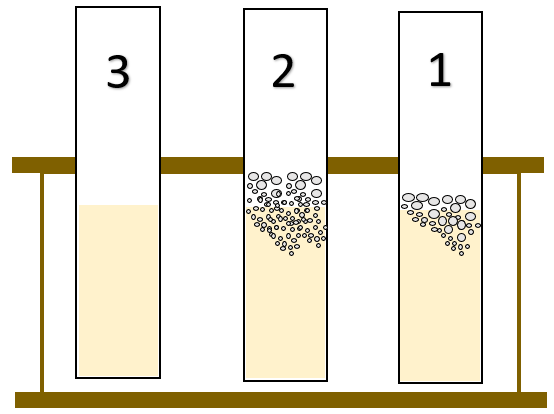  فحص نوع الفم س/ أختاري الإجابة الصحيحة 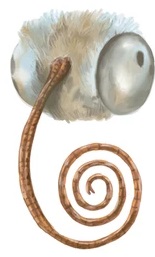  نوع الفم في الشكل التالي  (اسفنجي ـ قارض ـ انبوبي ) 1)) درجة لكل إجابة صحيحة     المملكة العربية السعوديةإدارة التعليم جدة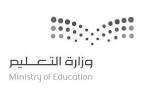      المملكة العربية السعوديةإدارة التعليم جدةمكتب الجوهرةمجمع الصديق الثانوي الاختبار العملي لمادة الأحياء1 (الفصل الدراسي الأول 1445 هـ) الاختبار العملي لمادة الأحياء1 (الفصل الدراسي الأول 1445 هـ) الاختبار العملي لمادة الأحياء1 (الفصل الدراسي الأول 1445 هـ) الاختبار العملي لمادة الأحياء1 (الفصل الدراسي الأول 1445 هـ) الاختبار العملي لمادة الأحياء1 (الفصل الدراسي الأول 1445 هـ) الاختبار العملي لمادة الأحياء1 (الفصل الدراسي الأول 1445 هـ) الاختبار العملي لمادة الأحياء1 (الفصل الدراسي الأول 1445 هـ) الاختبار العملي لمادة الأحياء1 (الفصل الدراسي الأول 1445 هـ) 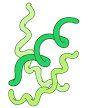 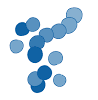 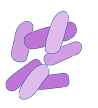 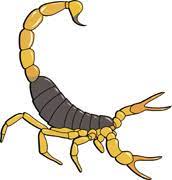 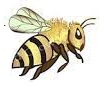 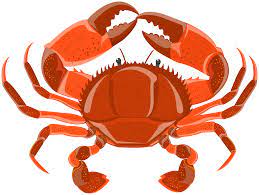 